                        Дымшакова София  8 «А» класс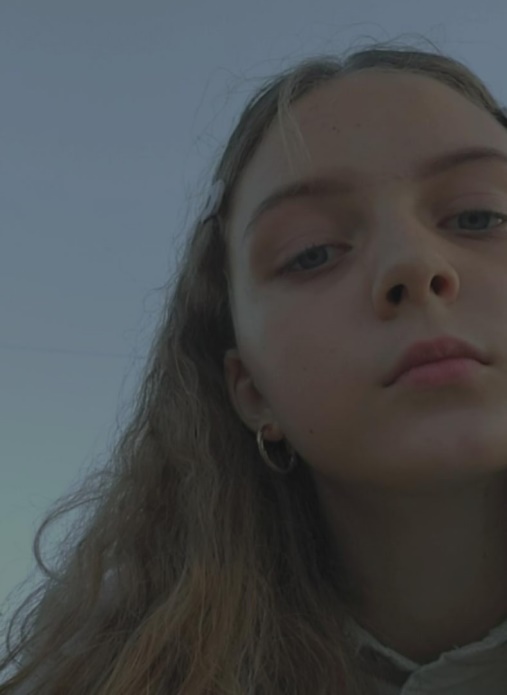          Родной  язык Богатый , красивыйПознавать , сочинять ,говорить «Язык есть вековой труд целого поколения» .                          Семья 